РОССИЙСКАЯ ФЕДЕРАЦИЯ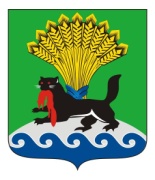 ИРКУТСКАЯ ОБЛАСТЬИРКУТСКОЕ РАЙОННОЕ МУНИЦИПАЛЬНОЕ ОБРАЗОВАНИЕДУМАР Е Ш Е Н И ЕПринято на заседании Думыот 29.10. 2020г.				                                                               №14-114/рдг. ИркутскО передаче на 2020-2021 года части полномочий Иркутского районного муниципального образования на уровень Дзержинского муниципального образования по решению вопроса местного значения «организация в границах поселения   теплоснабжения населения в пределах полномочий, установленных законодательством Российской Федерации» в части разработки и утверждения схемы теплоснабжения Дзержинского муниципального образованияВ целях эффективного решения вопросов жизнеобеспечения населения Дзержинского муниципального образования, учитывая обращение главы администрации Дзержинского муниципального образования от 06 октября 2020 года, руководствуясь Бюджетным кодексом Российской Федерации, статьями 14, 15, 17 Федерального закона от 06 октября 2003 года № 131-ФЗ «Об общих принципах организации местного самоуправления в Российской Федерации», решением Думы Иркутского района от 30 октября 2014 года №02-13/рд «Об утверждении Порядка заключения соглашений органами местного самоуправления Иркутского районного муниципального образования с органами местного самоуправления поселений, входящих в состав Иркутского районного муниципального образования, о передаче осуществления части полномочий по решению вопросов местного значения», статьями 9, 25, 53 Устава Иркутского районного муниципального образования, Дума Иркутского районного муниципального образованияРЕШИЛА:Передать на 2020-2021 года часть полномочий Иркутского районного муниципального образования на уровень Дзержинского муниципального образования по решению вопроса местного значения «организация в границах поселения электро-, тепло-, газо- и водоснабжения населения, водоотведения, снабжения населения топливом» в части разработки  и утверждения проекта о внесении изменений и дополнений в схему теплоснабжения Дзержинского муниципального образования Иркутского района на период с 2020 по 2032 год. Объем межбюджетных трансфертов, передаваемых из бюджета Иркутского района в бюджет Дзержинского муниципального образования на осуществление части полномочий, определить соглашением между администрацией района и администрацией поселения в соответствии с постановлением администрации Иркутского района от 22 марта 2017 года №87 «Об утверждении Порядка определения объема межбюджетных трансфертов, передаваемых на исполнение части полномочий Иркутского районного муниципального образования по решению вопроса местного значения «организация в границах сельского поселения электро-, тепло-, газо- и водоснабжения населения, водоотведения, снабжения населения топливом».  Межбюджетные трансферты отразить в расходной  части бюджета Иркутского районного муниципального образования в соответствии с Бюджетным кодексом Российской Федерации.Администрации Иркутского  районного  муниципального  образованияобеспечить заключение соглашения с администрацией Дзержинского муниципального образования о передаче с 15 ноября 2020 года части полномочий  на уровень поселения.Настоящее решение вступает в силу с момента опубликования.Настоящее решение опубликовать в газете «Ангарские огни», разместить на официальном сайте www.irkraion.ru. Контроль исполнения настоящего решения возложить на постоянную комиссию по жилищно-коммунальному хозяйству, инженерной инфраструктуре и дорожной деятельности (Вечканов Е.В.).Мэр Иркутского района  Председатель Думы  Иркутского района                 Л.П. Фролов            П.Н. Новосельцев